Bibliobus U.P.Search results for "Ventura, Lino"Author / TitleYearSupport / GenreNotice nr.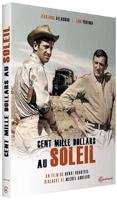 Verneuil, HenriCent mille dollars au soleil2012DVDAdventure773149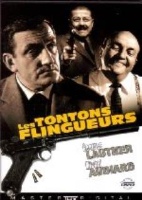 Lautner, GeorgesLes tontons flingueurs2005DVDComedy771042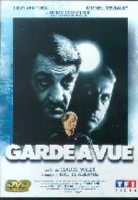 Miller, ClaudeGarde à vue2000DVDCrime fiction770447